Disney Emergency Amateur Radio Services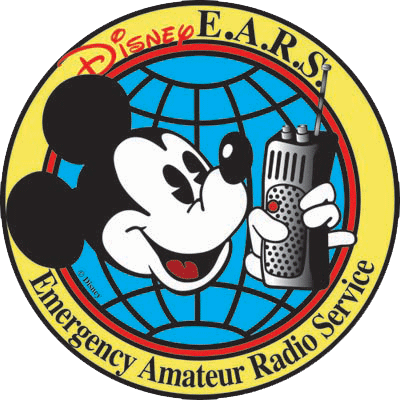 D. E. A. R. S.BOARD MEETING MINUTESPO Box 690905, Orlando, Florida 32869-0905  https://wd4wdw.orgType meeting: Board Meeting April 29, 2020Meeting Location: Virtual Online (https://join.freeconferencecall.com/kk4lwr)Attendees:Call to order at 6:00pm by Andy MilluzziIntroductions were heldSecretary’s ReportMinutes from previous meeting made available on the club’s website, https://wd4wdw.orgThe secretary read a summary of the previous club meeting minutesPrevious meeting minutes were accepted by the attendeesTreasurer's ReportTransactionsThe club’s current balance is $8,644.98The club filed their Annual Report Filing at a cost of $61.25Andy briefly explained the Annual Report Filing.  It lists the officers and club’s contact information, mailing address, etc. and is one of the requirements to maintain our tax-free status.Last year we paid extra for a stamped document of the Annual Report Filing.  This year we decided not to pay the extra fee.Ian filled out a new sales tax exemption form and is waiting for a response.  This will prevent us from having to pay income taxes or sales taxes on purchases.  We still need to collect and pay taxes on any merchandise we sell.Ian still has unused checks from our previous SunTrust bank account.  Now that we are using BB&T the checks are worthless.  He would like to purchase paper checks from BB&T going forward.Old BusinessWelcome to new officers and our new Director at Large!The new officers were introduced and offered the chance to speak to the rest of the attendees.President - Andy MilluzziVice President - Mike DiPersioSecretary - Steve MartinTreasurer - Ian WardBoard Member at Large - Paul BousquetTrustee - Ken KernsIan was asked to set up new email distribution lists for officers@wd4wdw.org and info@wd4wdw.org to make email communication easier.Ian completed setting up the officers@wd4wdw.org distribution list during the meeting, and mentioned that we also have a distribution list set up for field day.May meeting topic(s)We will likely be having a virtual meeting due to the stay-at-home ordersDavid Glasser mentioned that the club name contains the word “emergency” yet we do very little preparation or training for emergencies.  He suggested we have a future agenda item where we offer a workshop or come up with a plan of action to better prepare ourselves and make our capabilities known.Andy suggested that we have Orange County ARES give an overview or discussion.  We typically do not self-activate during emergencies.Ian suggested that since we're approaching hurricane season and we're at home anyway it might be good to have a discussion on nets such as the national weather service’s SKYWARN net or the statewide SARNET netLots of discussion ensued about SKYWARNAndy might be able to refer us to a Hurricane Warning session from the weather serviceWDW 50th Anniversary PlanningThe WDW 50th anniversary will take place on October 1st, 2021 and we would like the club to participate in some wayWe believe DEARS operated out of the Magic Kingdom near the Carousel of Progress for the 25th anniversaryDaniel Columbus has a QSL card from the 40th anniversary celebration that he will share with AndyPaul Bousquet posted some good ideas to the club’s “#Disney-50th-planning” Slack channel.  Andy asked that the attendees review them.We could even extend the event to once a month, weekly, or whatever frequency people are available.  The ultimate goal is to get people on the air.We could have a weekend special event, a special callsign for the event, and provide special QSL cardsIt would be great if we could operate from a park or resort, although that introduces complexities such as determining how non-cast members would gain entry into the parks and whether we could use our own setup or if we have to use a specified vendorWe need to get our station back up and operationalDavid Glasser expressed his interest in helpingWe should bring the topic up during the general club meetings to get more feedbackField DayWe have a field day committee that has already met once in AprilPaul offered to be the safety officer.  We are still looking for a chef, operations manager, logistics manager (potentially Ricardo), etc.We don’t know what new rules the Covid-19 virus will bring, but we should plan as if we’re still doing Field Day on-site as usualWe briefly discussed how we might do a remote field day if it becomes necessary.  It would likely require changes to the official ARRL field day rules, and it would depend upon people having the proper equipment at their homes.Mike DiPersio mentioned that some contesters operate remotely and then collectively put together their contacts.  This could work for special events as well.  Everyone operates from their home station.  One problem is that field day normally requires all transmitters to reside within a 500-ft circle.Daniel Columbus expressed his interest in joining us if he is in the areaIan reminded everyone that we have a brand new 10x20 tent and two or three high-velocity fans that we had planned to use for field dayThe discussions will continue on Slack channel “#fieldday” and perhaps an email distribution listNew BusinessBudget for FY21Ian presented the existing budget we are operating underWe attempted to place actual dollars spent vs. what we budgeted so we could see the differencesWe still need to go back and determine what purchases were made outside of the budget during the yearWe still need to discuss what merchandise we would like to purchase going forwardWe discussed adding the following items to the next budgetQSL cards50th anniversaryVan maintenanceMeeting raffle prizesBylaws updates review and discussionAndy posted a link to the current bylaws on the club’s “#general” Slack channelDavid Glasser requested to know the status of the bylaws.  Andy explained that anyone can propose amendments to be reviewed and voted upon in a future meeting.Ian would like to propose that we remove the expiration dateCarlos suggested that we allow people to make their request and we discuss it at the next board meeting.  He would like to see the club focus more on Ham activities and less on documents.Steve was asked to post the current club bylaws on the club website and inform David Glasser once they are publicly availableOpen DiscussionCarlos suggested that we make new shirts for the club membersIn the past Ken Kerns had a relative that would make them and ship themAndy mentioned that we could potentially create our own once we have the logos and shirtsPaul asked if there was a timeframe to determine what we do with the vanAndy responded that we technically have until January when the vehicle registration comes dueIan suggested that we get a trailer instead, but that it might be difficult to haul aroundClosure - 8:02pmSteve MartinIan WardAndy MilluzziDavid GlasserJoe ParkerPaul BousquetChris SundleeFrank ValleyMike DiPersioBernie BergerDaniel ColumbusCarlos Fernandes